Коммерческое предложениеНОУ ДПО «Волгоградский институт экономики, социологии и права» приглашает арбитражных управляющих пройти повышение квалификации«Программа повышения уровня профессиональной подготовки арбитражных управляющих».Программа разработана в соответствии с требованием Приказа №786 от 26.12.2013 г. Министерства экономического развития РФ. “Об утверждении Федерального стандарта деятельности саморегулируемых организаций арбитражных управляющих «Требования к организации повышения уровня профессиональной подготовки арбитражных управляющих».Федеральный стандарт устанавливает, что каждый арбитражный управляющий обязан повышать свою квалификацию  не менее чем 24 академическихчаса в год.       Учитывая уровень ответственности арбитражных управляющих и возможные последствия неправомерных действий, повышение квалификации играет невероятно важную роль.Наши преимущества:Возможность прохождения обучения в дистанционной форме – Вам не нужно ни куда ездить, брать отпуск на работе, для занятий Вам нужен только компьютер с выходом в сеть «Интернет».Практически ориентированное обучение – в программу включены только те вопросы, которые реально пригодятся на практике.Срок обучения 24 часа. Стоимость обучения одного слушателя – 1500 рублей. По окончании обучения выдается документ установленного образца.Кроме этой программы институт проводит повышение квалификации арбитражных управляющих по специализированным  программам:«Программа обучения арбитражных управляющих», утвержденная Центральным Банком России, реализуется для арбитражных управляющих с целью получения аккредитации Центрального Банка России для назначения в качестве конкурсных управляющих при банкротстве кредитных организаций» - 88 часов;«Программа подготовки арбитражных управляющих в делах о банкротстве негосударственных  пенсионных фондов » - 84 часа;«Программа подготовки арбитражных управляющих в делах о банкротстве профессиональных участников ранка ценных бумаг, управляющих компаний инвестиционных фондов, паевых инвестиционных фондов и не государственных пенсионных фондов» - 90 часов;«Программа подготовки арбитражных управляющих в делах о банкротстве страховых организаций – 102 часа»и другие (см. сайт www.viesp.ru).Контакты:  (8442) 46-58-67, (8442)46-69-30; 8 917 845 59 28 ;E-mail: viesp@viesp.ru;  resurs-viesp@mail.ru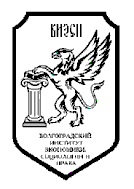 Негосударственное образовательное учреждение дополнительного профессионального образования«ВОЛГОГРАДСКИЙ ИНСТИТУТ ЭКОНОМИКИ, СОЦИОЛОГИИ И ПРАВА»400011, Волгоград, Университетский пр., 64. Приемная: тел. / факс (8-8442) 46-58-67,www.viesp.ru. E-mail: viesp@viesp.ru. Лицензия серии 34ЛО1  №0000897  от 03 марта 2016г. дана Комитетом образования и науки Волгоградской области